Уважаемые пациенты!Очень часто во врачебной практике приходится встречаться с ситуациями, когда полноценное исследование не было проведено из-за недостаточной или неправильной подготовки пациента. Поэтому мы предлагаем рекомендации для подготовки пациентов перед исследованиями. Соблюдение рекомендаций положительно влияет на точность и достоверность результата.Помните, что составить оптимальную программу лабораторного обследования и оценить результаты анализов может только лечащий врач, имеющий возможность наблюдать состояние пациента и пояснить необходимость назначения тех или иных анализов.Подготовка к функциональным исследованиям.
При проведении холтеровского мониторирования и мониторирования АД пациенту не рекомендуется находиться вблизи мощных линий электропередач, трасформаторных будок. 
Нельзя принимать общие водные процедуры (ванна, душ), подвергаться длительным, тяжелым физическим нагрузкам, т.к. повышенное потоотделение может привести к отклеиванию электродов. 
Во время обследования рекомендуется надевать хлопчатобумажное нижнее белье и стараться не носить одежду из электризующихся синтетических и шелковых тканей. 
Не подвергать прибор ударам, воздействию вибраций, высоких и низких температур. Не эксплуатировать рядом с агрессивными средствами (кислотами). Электрокардиография — при записи ЭКГ в плановом порядке в течение 2 часов перед исследованием не принимать пищу, не курить.Велоэргометрия — до нагрузки отменяются медикаменты, которые могут повлиять на результаты пробы: сердечные гликозиды, антагонисты Са, мочегонные за 2-3 дня, b-адреноблокаторы, седативные- 1 день, нитраты пролонгированного действия – 6-8 часов). В течение 2 часов до пробы не принимать пищу и не курить.Дуплексное сканирование сосудовДуплексное сканирование магистральных вен нижних конечностей с цветовым допплеровским картированием кровотокаПодготовка — для исследования подвздошных вен и нижней полой вены: три дня диета с ограничением продуктов, содержащих клетчатку (овощи, фрукты, соки, хлеб грубого помола), молочных продуктов. Исследование проводится натощак.Дуплексное сканирование брюшной аорты и аорто-подвздошных сегментов с цветным допплеровским картированием кровотокаПодготовка: три дня диета с ограничением продуктов, содержащих клетчатку (овощи, фрукты, соки, хлеб грубого помола), молочных продуктов. Исследование проводится натощак.Дуплексное сканирование артерий брюшной полости, вен брюшной полости (чревный ствол, верхняя брыжеечная артерия, почечные артерии, система воротной, нижней полой вен)Подготовка: три дня диета с ограничением продуктов, содержащих клетчатку (овощи, фрукты, соки, хлеб грубого помола), молочных продуктов. Исследование проводится натощак.Дуплексное сканирование экстракраниальных отделов магистральных артерий головы (МАГ) с цветным допплеровским картированием кровотокаПодготовка: специальной подготовки не требуется.Транскраниальное дуплексное сканирование сосудов мозга с цветным допплеровским картированием кровотокаПодготовка: специальной подготовки не требуется.Электроэнцефалография (ЭЭГ) - объективный метод оценки функционирования головного мозга. 
ЭЭГ используется для диагностики: -невротических, психиатрических и метаболических (обменные процессы) заболеваний,-ранней диагностики органического поражения мозга,-различных форм эпилепсии,-оценки риска заболеваний и посттравматических последствий, их прогноза, определения эффективности лекарственных препаратов.ЭЭГ не оказывает какого-либо воздействия или излучения на пациента, исследование занимает около 30минут. Подготовка к исследованию.  Накануне исследования помыть голову, не пользоваться укладочными средствами для волос (лаками, муссом, гелем), в день исследования обязательно позавтракать.Функция внешнего дыхания(ФВД) –спирография Исследование функции внешнего дыхания – объективный метод оценки бронхо-легочной системы, позволяет на раннем этапе выявить легочную и бронхиальную патологию (часто на доклинической стадии), уточнить механизм заболевания (выявление бронхоспазма, рестриктивных нарушений), помогает подобрать адекватную терапию. По назначению лечащего врача ФВД проводится с функциональными пробами (с лекарственными препаратами), чтобы определить индивидуальную эффективность лекарственных средств. Обследование проводится в утренние часы, натощак, после 15-20 минутного отдыха. Как минимум за час до исследования рекомендуется воздержаться от курения и употребления крепкого кофе. Подготовка к проведению спирографии.  За 8-10 часов до исследования не принимать бронхорасширяющие препараты. Иметь при себе ингалятор (если пациент пользуется им). 
При себе иметь носовой платок.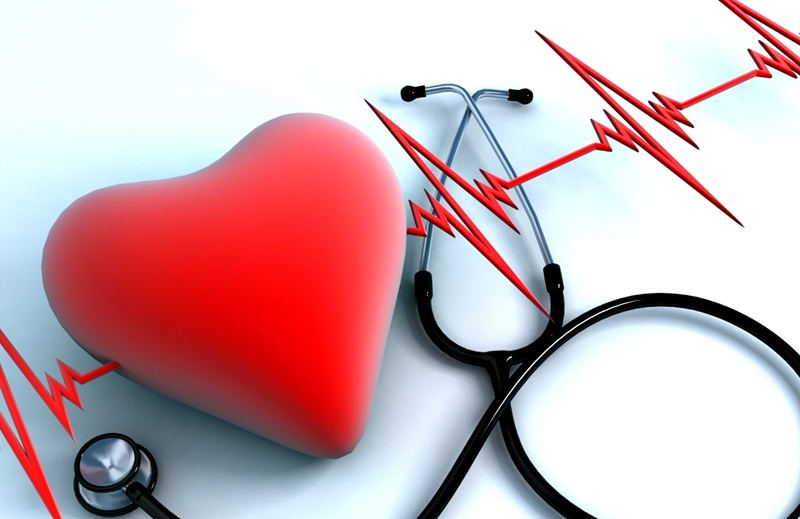 